Prijslijst  2022 t/m 2023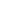 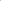 Geldig van  30 april 2022  t/m   29 april 2023  Geldig van  30 april 2022  t/m   29 april 2023  Inclusief: Gebruik van Outdoor Wellness (Sauna) Vrij gebruik van Internet ( WIFI via inlogcode)Inclusief: Gebruik van Outdoor Wellness (Sauna) Vrij gebruik van Internet ( WIFI via inlogcode)Privé woning 220m²(middelste woonverdieping + bovenste slaapverdieping) 8-15 personenPrivé woning 220m²(middelste woonverdieping + bovenste slaapverdieping) 8-15 personenPer week bij gebruik tot 8 personen (Wissel op zaterdag)€ 1480,00 Topseizoen: 24 dec. t/m 07 jan.   04 febr. t/m 04 maart € 2180,00Voor- en naseizoen: 04 juni t/m 25 juni   03 sep t/m 26 nov.€ 1040,00 Extra personen meerprijs p.p. per week€ 100,00 Groot tuinappartement 160m² 8 personen (Gehele beneden woning + serre met tuin en terrassen)Groot tuinappartement 160m² 8 personen (Gehele beneden woning + serre met tuin en terrassen)Per week bij gebruik tot 8 personen (Wissel op zaterdag)€ 1100,00 Topseizoen: 24 dec. t/m 07 jan.   04 febr. t/m 04 maart € 1585,00 Voor- en naseizoen: 04 juni t/m 25 juni    03 sep t/m 26 nov.€ 780,00 Weekend (zaterdag t/m dinsdag) of Midweek (dinsdag t/m zaterdag) is alleen mogelijk in voor- en naseizoen ( 3 of 4 dagen )70% van de weekprijsAfwijkend aantal personen en dagen: pp p/n.€ 27,50Bijkomende kosten:Annuleringsverzekering (verplicht) 6 % van de huursom of kopie van uw doorlopende annuleringsverzekering ( let op of iederéén meeverzekerd is )Toeristenbelasting vanaf 15 jaar en ouder per persoon per nacht€ 2,30Schoonmaakkosten:Privé woning 220m²€ 130,00Groot tuinappartement 160m²€ 110,00Linnenhuur (niet verplicht)Bedlinnenset (overtrek + kussensloop + hoesonderlaken) € 12,00en handdoek p.p.